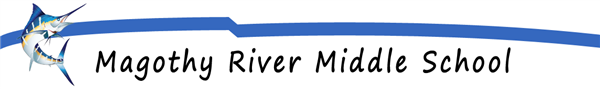 Meeting began at 6:06PM. Meeting began at 6:06PM. In attendance:  John Noon, Sylvie Tayman, Laura Pappas, Kristi Whitmore Krissy PoistIn attendance:  John Noon, Sylvie Tayman, Laura Pappas, Kristi Whitmore Krissy PoistOfficer ReportsOfficer ReportsPresident’s RemarksSylvie TaymanNo updatesTreasurer’s ReportKrissy PoistAll Form for the PTSO have been filled out.  All the required AACO forms and tax forms are all done.  Brenda is inquiring about reimbursement for the gym floor, about $1700.Going to work on making an Online Reimbursement formPhoto fundraiser raised about $127.Since this year is so different from any other year, we can re-look at the budget and look to see where we reallocate budget line items to other areas of need.  PTSO board to meet and review possible budget changes next week Wednesday, January 27.Fundraising UpdateSylvie TaymanNeed to boost membership.Maybe do another family photo shoot fundraiser in the Spring.Communications UpdateLaura PappasNo updateMRMS REPORTSMRMS REPORTSPrincipal’s ReportMr. John NoonIs there $ available in the budget for morae boosters like Student of the Month, Assemblies, Teacher appreciation… Need to put together a committee for 8th graders.Yearbooks are going to look a lot different this year, there will be fewer candid pictures.  The year book company is local and takes the students school pictures, therefore we are able push back deadlines to get student pictures taken and submitted if need be.Meeting date 1/26/21- AACPS Parent Feedback Committee, Sylvie will be representing MRMS and SRMSA request for pictures for the yearbook will be sent out in a week or so.Feels confident that there are sufficient wipes, sanitizer, masks…Teacher Liaison ReportWho are the teacher liaisons? NEW BUSINESS/COMMITTEE REPORTSNEW BUSINESS/COMMITTEE REPORTS Ideas for 8th grade, like signs, maybe have a parent meeting. Will the school board have guidelines?The meeting was adjourned at 6:35PM.  The meeting was adjourned at 6:35PM.  